Yearly Curriculum Overview 2021-2022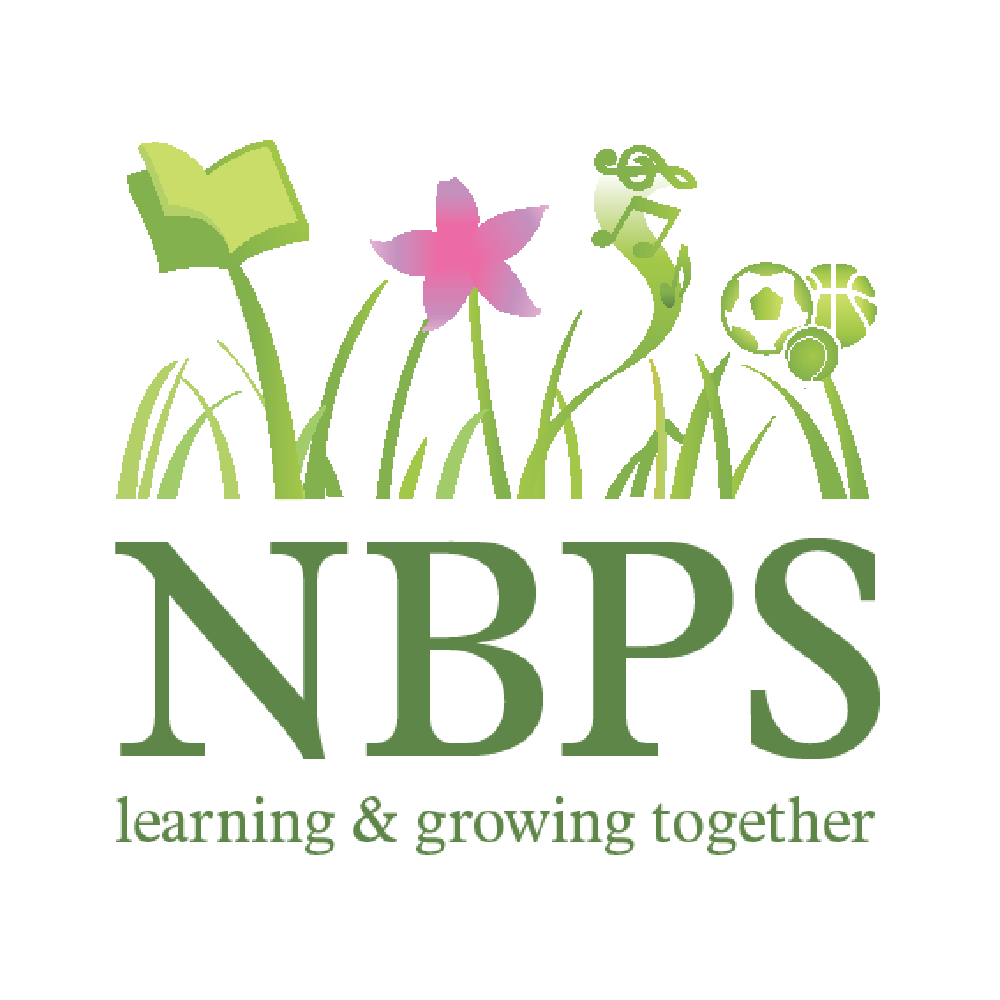 Year Group: 4Autumn 1Autumn 2Spring 1Spring 2Summer 1Summer 2No of Weeks7 ½  7 ½ 5667GROW valueGOALSRESPECTOwnershipWorking togetherSREHealth & First AidLearning ValueChallengeKind words and actionsCreativityShare and compromiseUnderstand othersResponsibilityListenTopic NameCyclops’ Mysteries Inc.Are we human?Don’t Trash Our Future!Storm ChasersMagmaaaaaVeni, Vidi, ViciHookA Greek MysteryExploring the Tin ForestRecycling centreVisualEruptionsClassroom invasionFinal outcomeGreek DayImmersive painting inspired by Eric Joyner Big Arts Art incorporating recycled materials Future Visions of Our PlanetEruption of PompeiiResidential 13th – 15th JulyLead subjectsBook LedHistory – Ancient GreeksEnglish – myths and legends, writing our own myth: character and setting description.Science LedSci - ElectricityDT - CircuitsEnglish - ExplanationsImaginary worldsPoems Art LedGrayson PerryLouise BaldwinGeography LedGeog - ClimateGeography LedGeog - volcanoesSci - States of MatterHistory LedHistory – RomansSupporting SubjectsMusicArt – patterns in clay, potsDT – Shell structuresArt – shading techniques, painting Eric JoynerEnglish – newspaper, monologueScience - recyclingSci – food chains, classificationEnglish – persuasive letters, presentation, non-chronArt – painting a volcanic landscapeEnglish – volcanic imagery, non-chon reportsMusicEnglish – news reports, persuasive lettersMusic – Roman songs and musicDT – Roman bannerArt - mosaicStand-alone SubjectsMathsScience - soundMathsMathsMathsSwimmingMathsSwimmingMathsScience – digestion, teethComputingRepeating patterns (Logo/Scratch)E-SafetyCodingMicrobitsHardware investigatorsWriting for an audienceE-SafetySearching SpreadsheetsAnimationPowerPointWriting for an audienceVideo and audio editing